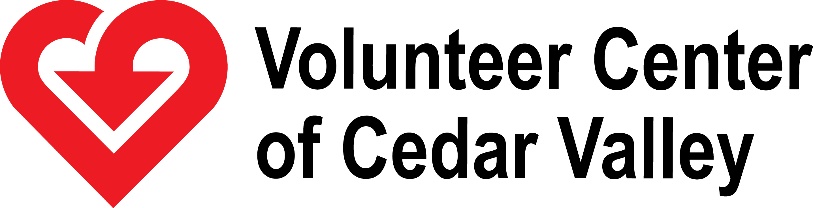 Service-Learning Themes and Projects for Young YouthThe Environment  Invite speaker from Waste Trac , Hartman Nature Reserve, or Green Iowa AmeriCorps (located at UNI) to discuss environmental concerns
Book: The Lorax by Dr. Seuss
Activity: Clean up litter in the neighborhoodInvite a local florist to speak about flowers
Book:  Miss Rumphius by Barbara Cooney
Activity: Plant flowers in small cups to give to a special personAnimal CareInvite a speaker from the Humane Society
Book: Let’s Get a Pup by Bob Graham
Activity: Make tie blankets for the Humane SocietyInvite a veterinarian to speak to children about care of pets
Book: Before You Were Mine by Maribeth Boolts
Activity: Make cat toys: (put a tablespoon of catnip in a toddler’s sock, put in a cotton ball to hold it in place, tie sock closed)Community HelpersInvite a speaker from the local police force to discuss safety.Book: Officer Buckle and Gloria by Peggy Rahman
Activity: Make cookies for police station and/or make cards to give to the officers2.   Invite a firefighter to discuss safety.
      Book: Arthur’s Fire Drill by Marc Brown
      Activity: make cookies for fire station and/or make cards to give to the firefighters.3.   Invite a city sanitation worker to bring a truck and explain his job.
      Book: Trashy Town by Andrea Zimmerman
      Activity: Make a thank you note to take home and put on home garbage can on the day of pick-up.The ElderlyInvite a speaker from Northeast Iowa Area Agency on Aging to discuss the elderly
Book: Wilfrid Gordon McDonald by Mem Fox
Activity: Make cards for food boxes for elderly for Northeast Iowa Food BankInvite a speaker from a local nursing home to discuss the elderly.
Book: Now One Foot, Now the Other by Tomie de Paola
Activity: Make decorations to take to a nursing homeKindness/ToleranceInvite a speaker from the Human Rights Commission.   
Book: The Sneetches by Dr. Seuss
Activity: Make friendship bracelets
Invite a counselor or perhaps a parent to speak to class on the importance of kindness.
Book: Julius, Baby of the World by Kevin Henkes
Activity: Everyone will write a nice note to someoneHomelessnessInvite someone from the Salvation Army to speak to class about homelessness.
Book:  Fly Away Home by Eve Bunting
Activity: Collect socks for a homeless shelterInvite someone from the People’s Clinic to speak about the homeless.
Book:  A Shelter in Our Car by Monica Gunning
Activity: Collect shampoo, soap, and other hygiene products.  Bag them and donate to a shelter.HungerInvite someone from Northeast Iowa Food Bank to speak about food insecurity.
Book: Stone Soup by Jon Muth
Activity: Decorate small paper bag and ask students to please return it to school with a can of food for the Food Bank.Invite someone from Iowa State Extension about the importance of gardening to help feed the hungry.
Book: Uncle Willie and the Soup Kitchen by Dyanne Disalvo-Ryan
Activity: Depending on time of year, start vegetable seeds to donate to community garden.BullyingInvite school counselor to speak to class about bullying.
Book:  Chrysanthemum by Kevin HenkesActivity: Make anti-bullying posters to be displayed in building.Invite someone from the student services office to speak about bullying.
Book: Kindness by Jacqueline Woodson
Activity: Have students invite someone they really don’t play with to sit by them at lunch.(319) 272-2087 ● www.vccv.org ● jean_seeland@vccv.org